Naciones Unidas	A/72/133Asamblea General	Distr. general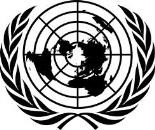 14 de julio de 2017EspañolOriginal: inglésSeptuagésimo segundo período de sesionesTema 73 b) del programa provisional*Promoción y protección de los derechos humanos: cuestiones de derechos humanos, incluidos otros medios de mejorar el goce efectivo de los derechos humanos y las libertades fundamentalesLa salud y los derechos en materia sexual y reproductiva de las niñas y las jóvenes con discapacidadNota del Secretario GeneralEl Secretario General tiene el honor de transmitir a la Asamblea General el informe   de   la   Relatora   Especial   sobre   los   derechos   de   las   personas   con discapacidad, Sra. Catalina Devandas Aguilar, presentado de conformidad con la resolución 35/6 del Consejo de Derechos Humanos.* A/72/150.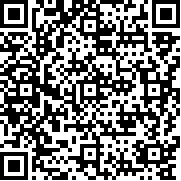 17-11933 (S)	180817	240817	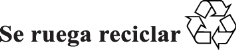 *1711933*Informe de la Relatora Especial sobre los derechos de las personas con discapacidadResumenEn el presente informe, la Relatora Especial sobre los derechos de las personas con discapacidad examina los problemas que afrontan las niñas y las jóvenes con discapacidad respecto de su salud y derechos sexuales y reproductivos y brinda orientación a los Estad os sobre la manera de lograr que los marcos jurídicos y de políticas fomenten su autonomía y corrijan los factores estructurales que las exponen a la violencia, el abuso y otras prácticas nocivas.ÍndiceI. 	Introducción1.      En su resolución 35/6, el Consejo de Derechos Humanos solicitó a su Relatora Especial sobre los derechos de las personas con discapacidad que presentase un informe anual a la Asamblea General.2.      En sus informes temáticos, la Relatora Especial ha subrayado la importancia de que se incorpore una perspectiva de género en todas las intervenciones relacionadas con las personas con discapacidad, y ha hecho hincapié en que la s mujeres y las niñas con discapacidad encuentran obstáculos adicionales de consideración que pueden impedirles disfrutar plenamente de sus derechos. Dado que la labor internacional y nacional relacionada con los derechos de las personas con discapacidad ha dejado de lado con demasiada frecuencia la persp ectiva de género, es urgente prestar atención a la discriminación y marginación múltiples y agravadas por las violaciones de los derechos humanos que enfrentan en la mayoría de las sociedades las mujeres y las niñas con discapacidad (véase A/HRC/28/58, párr. 19 d)).3.     El presente informe se centra en la salud y los derechos en materia sexual y reproductiva de las niñas y las jóvenes con discapacidad. La expresión “niñas con discapacidad” se refiere a las mujeres con discapacidad menores de 18 años y la de “jóvenes con discapacidad ”, a las mujeres de edades comprendidas entre los 15 y los  24  años1.  La  Relatora  Especial  subraya  que  esas  mujeres  tienen  muchos problemas para decidir por sí mismas sobre su salud sex ual y reproductiva y que sistemáticamente se ven expuestas a violencia, abuso y prácticas nocivas como la esterilización forzada, el aborto forzado y la anticoncepción forzada. Recuerda que los  Estados  tienen  la  obligación  de  invertir  en  la  salud  y  derecho s  sexuales  y reproductivos de las niñas y las jóvenes con discapacidad y de poner fin a todas las formas de violencia contra ellas.4.     Para elaborar su informe, la Relatora Especial analizó 47 respuestas a un cuestionario  enviado  a  Estados  Miembros,  instituci ones  nacionales  de  derechos humanos y organizaciones de la sociedad civil, entre ellas organizaciones que representan a personas con discapacidad, así como los resultados de las consultas celebradas con niñas y jóvenes con discapacidad en tres países. Las tendencias principales se reflejan en el texto. También organizó una consulta con expertos en Nueva York en junio de 2017 a la que asistieron representantes de organismos de las Naciones  Unidas,  organizaciones  de  mujeres  y  organizaciones  de  personas  condiscapacidad. La Relatora Especial desea expresar su agradecimiento a Plan International por el apoyo prestado en las actividades de investigación emprendidas en el marco del estudio, coordinado por su Oficina.II. 	La salud y los derechos en materia sexual y reproductiva de las niñas y las jóvenes con discapacidadA. 	Contexto5.      Actualmente  hay  en  el  mundo  más  de   1.000  millones  de  personas  con discapacidad y se estima que la tasa media mundial de prevalencia de la discapacidad1  Véanse la Convención sobre los Derechos del Niño, art. 1, y el informe sobre el Plan de Acción del Sistema de las Naciones Unidas para la Juventud (2014), pág. 5 (se puede consultar en: www.unyouthswap.org/system/refinery/resources/2014/10/15/20  42 35 106 UN Youth SWAP Report 2014.pdf).es del 15,6%2. En todo el mundo, las personas con discapacidad afrontan grandes desventajas sociales, como pobreza, leyes y prácticas discriminatorias, obstáculos derivados del entorno y dificultades en el acceso a la información, carencias en educación, salud y empleo, y mayor nivel de gasto por los costos adicionales que conlleva vivir con una discapacidad (véanse A/70/297, párrs. 25 a 32, y A/71/314, párrs. 13 a 16).6.      La discapacidad es más prevalente en las mujeres que en los hombres; casi la quinta  parte  de  la  población  femenina  mundial  tiene  alguna  discapacidad 3.  En cuanto a la población infantil con discapacidad, no existen datos mundiales fiables y representativos4. Las estimaciones sugieren que en todo el mundo hay entre 93 y150 millones de niños con discapacidad, pero la cifra podría ser mayor 5. Además, hay muy pocas estadísticas nacionales e internacionales sobre la población de niñas con discapacidad, ya que en gener al los datos no se desglosan por género, edad y discapacidad. Esa falta de datos ha contribuido a que las acuciantes cuestiones de derechos humanos que afectan a la población infantil con discapacidad, sobre todo alas niñas, pasen desapercibidas.7.      En la confluencia entre edad temprana, discapacidad y género se dan formas más graves de discriminación y violaciones específicas de los derechos humanos de las niñas y las jóvenes con discapacidad. Si bien en todo el mundo las personas con discapacidad  se  enfrentan  a  violaciones  de  sus  derechos  y  a  obstáculos  para participar en la sociedad en condiciones de igualdad, la situación de las niñas con discapacidad es considerablemente peor que la de los niños con discapacidad, sea cual  sea  el  tipo  o  el  grado  de  esta.  L as  niñas  con  discapacidad  tienen  más probabilidades de quedar excluidas de las interacciones y las actividades familiares, y menos probabilidades de asistir a la escuela, recibir formación profesional y encontrar empleo, o de disfrutar de una inclusión ple na6.8.     Además, a las niñas y las jóvenes con discapacidad se les impide, casi sin excepciones, decidir por sí  mismas sobre su salud sexual y reproductiva, lo  que puede derivar en las prácticas altamente discriminatorias y nocivas que se describen en   la   sección   III.   Muchas   de   esas   prácticas   tienen   lugar   en   instituciones residenciales,  ya  que  las  niñas  y  jóvenes  con  discapacidad  tienen  más probabilidades de ser internados en instituciones 7.B. 	Discapacidad y salud y derechos sexuales y reproductivos9.      En el caso de las mujeres con discapacidad, no se puede lograr la inclusión de la discapacidad y la igualdad de género sin ocuparse de la cuestión de la salud y los derechos  en  materia  sexual  y  reproductiva.  Más  concretamente,  las  niñas  y  las jóvenes con discapacidad pueden desarrollar identidades propias y realizar todo su2  Organización Mundial de la Salud (OMS) y Banco Mundial, Informe mundial sobre la discapacidad (Ginebra, 2011), pág. 34. Se puede consultar en www.who.int/disabilities/world_report/2011/report/en/.3  OMS y Banco Mundial, Informe mundial sobre la discapacidad, pág. 31.4  C. Cappa, N. Petrowski y J. Njelesani, “Navigating the landscape of child disability measurement: a review of available data collection instruments ”, ALTER, European Journal ofDisability Research, vol. 9, núm. 4 (octubr e a diciembre de 2015).5  OMS y Banco Mundial, Informe mundial sobre la discapacidad , pág. 40.6  Estado Mundial de la Infancia: Niñas y niños con discapacidad  (publicación de las NacionesUnidas, núm. de venta S.13.XX.1), pág. 1. Se puede consultar en https://www.unicef.org/spanish/sowc2013/files/SPANISH_SOWC2013_Lo_res.pdf.7  Fondo de las Naciones Unidas para la Infancia (UNICEF),  “Niños, niñas y jóvenes condiscapacidad”,  hoja informativa, mayo de 2013, pág. 23. Se puede consultar en https://www.unicef.org/disabilities/files/Factsheet_A5 -o_spanish-r4.pdf.potencial cuando se atienden sus necesidades de salud sexual y reproductiva y se respetan sus derechos en esa esfera, ya que así se favorece su salud y bienestar, se reducen las diferencias e xistentes en el acceso a la educación y al empleo y se logra empoderarlas.  Cuando  no  se  atienden  esas  necesidades  y  no  se  respetan  esos derechos,  quedan  expuestas  a  embarazos  no  planeados,  enfermedades  de transmisión  sexual,  violencia  por  razón  de  género  y  abuso  sexual,  matrimonio infantil y otras prácticas nocivas que obstaculizan su participación.10.    La  salud  y  los  derechos  en  materia  sexual  y  reproductiva  son  derechos humanos.  No  solo  son  parte  integrante  del  derecho  a  la  salud,  sino  que  son necesarios para el goce de muchos otros derechos humanos, como el derecho a la vida, a la protección contra la tortura y los malos tratos, a la no discriminación, al igual reconocimiento como persona ante la ley, a la privacidad y al respeto de la vida familiar, la educ ación y el trabajo. Por consiguiente, la salud y los derechos en materia sexual y reproductiva son universales e inalienables, indivisibles e interdependientes y están interrelacionados. Los Estados deben velar por la disponibilidad,  accesibilidad,  aceptab ilidad  y  calidad  de  los  establecimientos, bienes, información y servicios relativos a la salud y derechos sexuales y reproductivos8.11.    La salud y los derechos en materia sexual y reproductiva implican un conjunto de libertades y derechos. Conllevan el derech o a decidir autónomamente sobre la sexualidad y la reproducción sin discriminación, coacción ni violencia, y el derecho a acceder a toda una serie de establecimientos, servicios, bienes e información relacionados con la salud sexual y reproductiva 9. Los servicios de salud sexual y reproductiva abarcan, entre otras cosas, asesoramiento, información, educación, comunicaciones y servicios en materia de planificación de la familia; educación y servicios de atención prenatal, parto sin riesgo y atención después del parto; prevención  y  tratamiento  adecuado  de  la  infecundidad;  servicios  de  aborto  sin riesgo;  prevención  y  tratamiento de  las  infecciones de  transmisión sexual  y  del aparato reproductor; e información, educación y asesoramiento sobre la salud sexual y reproductiva (véase A/CONF.171/13/Rev.1, cap. VII).12.    Los  Estados tienen la  obligación de  respetar, proteger y  hacer  efectivos la salud y los derechos en materia sexual y reproductiva de las niñas y las jóvenes con discapacidad. El Pacto Internacional de Derechos Civiles y Políticos, el Pacto Internacional de Derechos Económicos, Sociales y Culturales, la Convención sobre la  Eliminación  de  Todas  las  Formas  de  Discriminación  contra  la  Mujer,  la Convención sobre los Derechos del Niño, la Convención contra la Tortura y Otros Tratos  o  Penas  Crueles,  Inhumanos  o  De gradantes  y  la  Convención  sobre  los Derechos de las Personas con Discapacidad, así como otros instrumentos internacionales  y  regionales,  establecen  normas  para  garantizar  la  salud  y  los derechos  en   materia  sexual  y  reproductiva  de  las   niñas   y  las  jóvenes  c on discapacidad y proteger su derecho a no ser sometidas a ningún tipo de violencia por razón de género.13.    La   salud  sexual  y  reproductiva,  los  derechos  humanos  y  el  desarrollo sostenible están interrelacionados. En los Objetivos de Desarrollo Sostenible se exhorta explícitamente a garantizar “el acceso universal a la salud sexual y reproductiva y los derechos reproductivos ” y se contemplan metas conexas en los Objetivos 3 (garantizar una vida sana y promover el bienestar de todos a todas las edades), 4 (garantizar una educación inclusiva y equitativa de calidad y promover oportunidades de  aprendizaje permanente para  todos)  y  5  (lograr  la  igualdad de8  Véase Comité de Derechos Económicos, Sociales y Culturales, observación general núm. 22 (2016) relativa al derecho a la salud sexual y reproductiva, párrs. 11 a 21.9  Ibid., párr. 5; E/CN.4/2004/49,  párrs. 22 a 40.género y empoderar a todas las mujeres y las niñas). Además, en el Objetivo 5 se destaca  la  necesidad  de  poner  fin  a  todas  las  formas  de  discriminación  y  de violencia contra las mujeres y las niñas (incluidas aquellas con discapacidad). Las inversiones en salud y derechos sexuales y reproductivos salvan vidas y empoderan a las niñas y las jóvenes con discapacidad. En consecuencia, los Estados deberían hacer de la protección y promoción de su salud y derechos sexuales y reproductivos una de sus principales prioridades.C. 	Convención sobre los Derechos de las Personas con Discapacidad14.   La aprobación de la Convención sobre los Derechos de las Personas con Discapacidad supuso un hito fundamental para el goce pleno y efectivo de la salud y los derechos en materia sexual y reproductiva por las niñas y las jóvenes con discapacidad.  Al  incorporar  los  principios  básicos  d e  los  derechos  humanos,  la Convención abandona los criterios médicos y paternalistas en favor de un enfoque de la salud y los derechos en materia sexual y reproductiva basado en los derechos humanos.  La  Convención  rechaza  todas  las  formas  de  adopción  de  de cisiones sustitutiva en lo que atañe al goce de la salud y los derechos sexuales y reproductivos (véanse los arts. 12 y 25); prohíbe las prácticas nocivas y discriminatorias contra las personas con discapacidad en todas las cuestiones relacionadas con el m atrimonio, la familia, la paternidad y las relaciones personales, incluido el derecho a mantener su fertilidad  y  decidir  el  número  de  hijos  que  quieren  tener  y  el  tiempo  que  debe transcurrir entre un nacimiento y otro (véase el art. 23); pide que se ponga fin a todas las formas de explotación, violencia y abuso, incluidos los aspectos relacionados con el género (véase el art. 16); y promueve el acceso a programas y atención de la salud sexual y reproductiva asequibles y de calidad (véase el art. 25).15.   En la Convención se abordan los derechos de las mujeres y las niñas con discapacidad transversalmente y con un enfoque doble. Por un lado, se incluyen artículos específicos sobre las mujeres y los niños y niñas con discapacidad (véanse los arts. 6  y 7); por otro, se los menciona en los principios generales y en otros artículos sustantivos (véanse los arts. 3, 4, 8, 13, 16, 18, 23, 25 y 30). En el artículo 6 se reconoce que las mujeres y niñas con discapacidad están sujetas a múltiples formas de discriminación y se exige a los Estados que adopten medidas para asegurar que puedan disfrutar plenamente y en igualdad de condiciones de los derechos, y asegurar su pleno desarrollo, adelanto y potenciación. Los Estados deben incorporar sistemáticamente los intereses y lo s derechos de las niñas con discapacidad en todos los planes de acción, estrategias y políticas nacionales relativos a la mujer, la infancia y la discapacidad, así como en sus planes sectoriales. También deben adoptar medidas selectivas y supervisadas dirigidas específicamente a las niñas con discapacidad en las que se tengan también en cuenta su salud y derechos sexuales y reproductivos 10.16.   En el artículo 7 de la Convención se establece que los Estados deben tomar medidas para asegurar que los niños y las n iñas con discapacidad gocen plenamente de todos los derechos, tener en cuenta el principio del interés superior del niño y respetar la evolución de sus facultades. También se exige que los Estados garanticen que los niños y las niñas con discapacidad tenga n derecho a expresar su opinión libremente sobre todas las cuestiones que les afecten, opinión que deberá recibir la debida consideración teniendo en cuenta su edad y madurez, en igualdad de condiciones  con  los  demás  niños  y  niñas,  y  a  recibir  asistencia  a propiada  con arreglo a su discapacidad y edad para poder ejercer ese derecho (véase el art. 7, párr.3). En la Convención se refuerzan, por tanto, las obligaciones que incumben a los10  Véase Comité sobre los Derechos de las Personas con Discapacidad, observación  general núm. 3 (2016) sobre las mujeres y las niñas con discapacidad, párr. 27.Estados de reconocer y respetar la evolución de las facultades de los niñ os y niñas con discapacidad y de prestar el apoyo necesario para desarrollarlas a fin de que puedan adoptar decisiones de manera independiente. Como señaló el Comité de los Derechos del Niño, el hecho de que un niño o niña sea pequeño o tenga una discapacidad no le priva del derecho a expresar su opinión ni reduce la importancia que debe concederse a sus opiniones al determinar su interés superior 11.17.    Aunque la atención a la salud y los derechos sexuales y reproductivos de las mujeres y niñas con discapacidad aumentó a raíz de la aprobación del Programa de Acción de la Conferencia Internacional sobre la Población y el Desarrollo de 1994 y la Declaración y Plataforma de Acción de Beijing de 1995, es en la Convención sobre los Derechos de las Personas con Discap acidad donde los Estados y el sistema internacional de derechos humanos reafirmaron su compromiso de promover y proteger los derechos de las niñas y las jóvenes con discapacidad en esa esfera. Por ejemplo, el  Comité de  Derechos Económicos, Sociales y  Cultu rales publicó una observación  general  relativa  al  derecho  a  la  salud  sexual  y  reproductiva  que contiene referencias específicas a las personas con discapacidad, entre ellas la accesibilidad  y  los  ajustes  razonables 12.  El  Comité  para  la  Eliminación  de  la Discriminación contra la Mujer y el Comité de los Derechos del Niño también han puesto de relieve la importancia de garantizar los servicios de salud sexual y reproductiva y de poner fin a la violencia sexual y las prácticas nocivas contra las mujeres y las niñas con discapacidad 13. Los procedimientos especiales del Consejo de Derechos Humanos también han prestado atención a la cuestión de la salud y los derechos sexuales y reproductivos de las niñas con discapacidad, por ejemplo en informes recientes como los del Relator Especial s obre el derecho de toda persona al disfrute del más alto nivel posible de salud física y mental, centrado en los derechos de los adolescentes (véase A/HRC/32/32, párrs. 86 y 94); el Relator Especial sobre la tortura y otros tratos o penas crueles, inhumanos o degradantes, que examina la cuestión de  la  tortura en  entornos de  atención de  la  salud (véase  A/HRC/22/53, párrs. 48 y 57 a 70); la Relatora Especial so bre la violencia contra la mujer, sus causas y consecuencias, relacionado con la violencia contra las mujeres con discapacidad   (A/67/227);   y   el   Grupo   de   Trabajo   sobre   la   cuestión   de   la discriminación contra la mujer en la legislación y en la práctica, centrado en la discriminación contra la mujer con respecto a la salud y la seguridad (véase A/HRC/32/44, párrs. 45 a 47).11  Véase Comité de los Derechos del Niño, observación general núm. 14 (2013) sobre el derecho del niño a que su interés superior sea una consideración primordial.12  Véase Comité de Derechos Económicos, Sociales y Culturales, observación general núm. 22,párrs. 2, 8 a 9, 16, 19 a 20, 24 y 30.13  Véase Comité de los Derechos del Niño, observación general núm. 20 (2016) sobre la efectividad de los derechos del niño durante la a dolescencia, párrs. 31 a 32; Comité para laEliminación de la Discriminación contra la Mujer y Comité de los Derechos del Niño, recomendación general núm. 31 y observación general núm. 18 sobre las prácticas nocivas, adoptadas de manera conjunta, párrs. 9 y 88; Comité de los Derechos del Niño, observación general núm. 15 (2013) sobre el derecho del niño al disfrute del más alto nivel posible de salud, párrs. 1, 5, 8, 15, 22 y 114 b); Comité de los Derechos del Niño, observación general núm. 13 (2011) sobre el derecho del niño a no ser objeto de ninguna forma de violencia, párrs. 8, 15 a),16, 21 e), 23, 41 a), 43 a) ii), 47 a) i), 48, 54 b), 56, 60, 72 g) y 75 a); y Comité de los Derechosdel Niño, observación general núm. 3 (2003) sobre el VIH/SIDA y los de rechos del niño, párrs.6, 9, 17, 21 y 37.III. 	Los problemas de las niñas y las jóvenes con discapacidad en la esfera de la salud y los derechos sexuales y reproductivosA. 	Estigmatización y estereotipos18.    La estigmatización y los estereotipos contribuyen en gran medida a limitar la salud y los derechos sexuales y reproductivos de las niñas y las jóvenes con discapacidad14. La sexualidad de las personas con discapacidad se suele considerar un tema tabú, y los familiares, los docentes y el personal sanitario demuestran en general ansiedad y falta de calificación y confianza a la hora de tratar con ellas el tema de la sexualidad 15. Además, predomina la tendencia a percibir a las personas con discapacidad, en especial las niñas y las jóvenes, como seres asexuales o sexualmente hiperactivos16. Esos estigmas están particularmente extendidos  en el caso  de  las  personas  con  discapacidad  intelectual  y  psicosocial.  Los  estudios empíricos demuestran, sin embargo, que los jóvenes y las jóvenes con discapacidad tienen las mismas preocupaciones y necesidades que sus pares en lo que respecta a la sexualidad, las relaciones y la identidad, y que su conducta sexual sigue pautas similares17.19.    Los estereotipos basados en el género y la discapacidad suelen dar lugar a una discriminación estructural o sistémica de las mujeres con discapacidad, en particular en   la   esfera   de   la   salud   y   los   derechos   sexuales   y   reproductivos 18.   La estigmatización  y  las  ideas  erróneas  acerca  de  la  discapacidad  y  la  sexualidad pueden tener un profundo efecto negativo en sus vidas y conducir a su desempoderamiento  e  infantilización.  La  naturaleza  del  perjuicio  que  ello  les ocasiona menoscaba su autoestima y hace que sientan inseguras y socialmente aisladas19. Se considera que las niñas y las jóvenes con discapacidad no necesitan información  acerca  de  su  salud  y  derechos  sexuales  y  repr oductivos  ni  de  los servicios disponibles, y que no están capacitadas para tomar decisiones sobre su vida sexual y reproductiva. Además, como muchas de las niñas y jóvenes con las discapacidades más graves viven en el hogar o en instituciones, muchas veces en situación de total dependencia o  bajo  el control de  otros, se las priva del pleno ejercicio de su autonomía e intimidad, sea o no de manera intencionada. En consecuencia,  muchas  niñas  y  jóvenes  con  discapacidad  carecen  de  los conocimientos básicos y el apoyo necesarios para protegerse de los abusos sexuales, los  embarazos  no  deseados  y  las  infecciones de  transmisión sexual,  y  no  están14  Oficina del Alto Comisionado de las Naciones Unidas para los Derechos Humanos (ACNUDH),“OHCHR commissioned report: gender stereotyping as a human rights violation ”, octubre de2013. Se puede consultar en www.o hchr.org/Documents/Issues/./2013 -Gender-Stereotyping-as- HR-Violation.doc.15  M. Ballan, “Parental perspectives of communication  about sexuality in families of children withautism spectrum disorders”, Journal of Autism and Developmental Disorders , vol. 42, núm. 5 (mayo de 2012); A. Dupras y H. Dionne, “The concern of parents regarding the sexuality of their child with a mild intellectual disability ”, Sexologies, vol. 23, núm. 4 (octubre a diciembre de 2014).16  Véase Comité sobre los Derechos de las Personas con Discapacidad, observación general núm.3, párr. 30.17  E. Brunnberg, M. L. Boström y M. Berglund, “Sexuality of 15/16-year-old  girls and boys with and without modest disabilities ”, Sexuality and Disability, vol. 27, núm. 3 (septiembre de 20 09);A. C. B. Maia, “Vivência da sexualidad a partir do relato de pessoas com deficiência intellectual”, Psicologia em Estudo, vol. 21, núm. 1 (2016).18  Véase Comité sobre los Derechos de las Personas con Discapacidad, observación general núm.3, párr. 17 e).19  M. M. Cheng y J. R. Udry, “Sexual behaviors of physically disabled adolescents in the UnitedStates”, Journal of Adolescent Health , vol. 31, núm. 1 (julio de 2002).equipadas para tomar decisiones informadas sobre su propio cuerpo, su salud y su vida20.20.    Los modelos patriarcales domina ntes según los cuales el papel primordial de la mujer es el de esposa y madre también dificultan que las niñas y las jóvenes con discapacidad tengan una vida sexual y reproductiva sana. Como se considera que las niñas y las jóvenes con discapacidad tienen pocas probabilidades de ser esposas, madres o cuidadoras —o que no tienen capacidad para serlo —, se les suele prestar menos atención que a otros miembros de la familia, lo que profundiza las desigualdades de género 21. El ideal social de belleza predominante también afecta a muchas niñas y jóvenes con discapacidad, que se consideran poco atractivas e indignas. La preeminencia de esos modelos e ideales puede tener efectos muy profundos en las niñas y las jóvenes con discapacidad, que pueden verse incapaces de alcanzarlos, lo que genera un círculo de bajas expectativas y relegación por sus familias  y  la  sociedad que  es  difícil  quebrar. Algunas jóvenes  con  discapacidad señalan que, debido al estigma de la discapacidad, están dispuestas a aceptar a una pareja que podría maltratarlas22.21.  Las  niñas  y  las  jóvenes  con  discapacidad  pertenecientes  a  grupos históricamente desfavorecidos o discriminados, como los pueblos indígenas, las minorías religiosas y étnicas, las poblaciones pobres o rurales, los migrantes y refugiados, y las personas lesbianas, gais, bisexuales, transgénero e intersexuales, experimentan formas de discriminación múltiple e interseccional en la esfera de la salud y los derechos sexuales y reproductivos. Por ejemplo, las niñas y mujeres indígenas con discapacidad están más expuestas al matrimonio precoz, la violencia sexual y el embarazo no deseado 23. Las niñas con discapacidad, en particular las que presentan  discapacidades  intelectuales,  también  deben  afrontar  importantes obstáculos para afirmar su orie ntación sexual, porque sus padres y tutores suelen rechazar y reprimir sus opiniones 24.22.   Las niñas y las jóvenes con deficiencias múltiples y las que están sordas, sordociegas o tienen autismo, lepra o una discapacidad intelectual o psicosocial son víctimas de formas más graves de estigmatización y discriminación. Por ejemplo, la opinión generalizada de que las niñas y las jóvenes con discapacidad intelectual carecen  de  la  capacidad  necesaria  para  comprender la  sexualidad  y  entender  su propio cuerpo, sumada al temor de sus familiares a que se los haga responsables por permitirles tener actividad sexual, somete a esas niñas y jóvenes a una supervisión y un control excesivos. Además, en algunos países, las niñas y las jóvenes con discapacidad, especialmente las que tienen albinismo, corren mayor riesgo de sufrir20  S. Altundağ y N. Ç. Çalbayram, “Teaching menstrual care skills to intellectually  disabled female students”, Journal of Clinical Nursing , vol. 25, núms. 13 y 14 (julio de 2016); M. Á. A. Rodríguez, A. A. Díaz y B. A. Martínez, “Eficacia de un programa de educación sexual en jóvenes con discapacidad intelectual ”, Análisis y modificación de conducta, vol. 32, núm. 142 (2006); J. Duh, “Sexual knowledge of Taiwanese adolescents with and without visual impairments”, Journal of Visual Impairment and Blindness , vol. 94, núm. 6 (2000).21  K. F. Linton y H. A. Rueda, “Dating and sexuality among minority adolescents with disabilities:an application of sociocultural theory ”, Journal of Human Behavior in the Social Environment , vol. 25, núm. 2 (enero de 2015); J. A. McKenzie,  “Disabled people in rural South Africa talk about sexuality”, Culture, Health and Sexuality, vol. 15, núm. 3 (2013).22  P. Chappell, “How Zulu-speaking youth with physical and visual disabilities understand loveand relationships in constructing their sexual identities ”, Culture, Health and Sexuality , vol. 16, núm. 9 (2014).23  Grupo de Apoyo Interinstitucional  sobre Cuestiones de los Pueblos Indígenas,  “Thematic paperon sexual and reproductive health and rights of indigenous peoples ”, 2014.24  L. Löfgren-Mårtenson,  “The invisibility of young homosexual women and men with inte llectual disabilities”, Sexuality and Disability, vol. 27, núm. 1 (marzo de 2009).violencia sexual en razón del mito de que mantener relaciones sexuales con ellas puede curar el VIH/SIDA (véase A/71/255, párr. 17).B. 	Obstáculos para acceder a la información y los servicios relacionados con la salud y los derechos sexuales y reproductivos23.   Muchas niñas y jóvenes con discapacidad no tienen posibilidad de obtener información y educación sobre la salud y los derechos en materia sexual y reproductiva, ni sobre los servicios conexos. En varios estudios se ha determinado que los jóvenes con discapacidad, especialmente las niñas y las jóvenes con discapacidad intelectual, tienen un nivel bajo de educación sexual y escasos conocimientos sobre salud y derechos sexuales y reproductivos, en particular sobre la  prevención  y  la  transmisión  del  VIH 25.  El  hecho  de  que  no  se  ofrezca  una educación inclusiva impide que las niñas y las jóvenes con discapacidad accedan a una educación sexual integral, ya q ue los programas en esa materia no se suelen impartir en los centros de educación especial. Además, la educación sexual integral no siempre se ofrece en formatos accesibles y lenguajes alternativos, y casi nunca se ocupa de  las  necesidades relacionadas esp ecíficamente con  la  discapacidad 26.  La estigmatización y los estereotipos sobre la sexualidad femenina también pueden dar lugar a que los padres, tutores y docentes excluyan a las niñas y las jóvenes con discapacidad de los programas de educación sexual int egral existentes27. En general no  se  ofrece  orientación alguna  ni  a  las  familias  ni  a  los  docentes  sobre  cómo abordar el tema de la sexualidad y la igualdad con las niñas y las jóvenes con discapacidad.24.    Además,  en  muchos  lugares  del  mundo  es  habitual  que  s e  excluya  por completo del sistema educativo a las niñas y las jóvenes con discapacidad o se las aísle de sus comunidades manteniéndolas en el hogar o en instituciones, con lo que quedan totalmente al margen de cualquier educación sexual. La imposibilidad de acceder en condiciones de igualdad a una educación inclusiva y de calidad afecta sobre todo a las niñas y jóvenes con discapacidad en las situaciones de conflicto, posteriores  a  un  conflicto  o  humanitarias  de  otro  tipo,  especialmente  a  las refugiadas, desplazadas internas, migrantes o solicitantes de asilo; las que se hallan privadas de libertad en hospitales, instituciones residenciales y centros de menores o correccionales; o las que no tienen hogar o viven en la pobreza. Las niñas y las jóvenes en situaciones de ese tipo corren mayor riesgo de ser objeto de maltrato físico o abuso sexual y de contraer infecciones de transmisión sexual 28.25  T. Alemu y M. Fantahun, “Sexual and reproductive health status and related problems of young people with disabilities in selected associations of people with disability ”, Ethiopian Medical Journal, vol. 49, núm. 2 (abril de 2011); A. Jahoda y J. Pownall, “Sexual understanding, sources of information and social networks; the reports of young people with intellectual disabilities and their non-disabled peers”, Journal of Intellectual Disability Research, vol. 58, núm. 5 (mayo de2014).26  C. Alquati Bisol, T. M. Sperb y G. Moreno-Black,  “Focus groups with deaf and hearing youths in Brazil: improving a questionnaire on sexual behavior and HIV/AIDS ”, Qualitative HealthResearch, vol. 18, núm. 4 (abril de 2008); C. Krupa y S. Esmail, “Sexual health education for children with visual impairments: talking about sex is not enough ”, Journal of Visual Impairment and Blindness , vol. 104, núm. 6 (2010).27  A. Lafferty, R. McConkey y A. Simpson, “Reducing the barriers to relationships and sexualityeducation for persons with intellectual disabilities ”, Journal of Intellectual Disabilities , vol. 16, núm. 1 (marzo de 2012); S. Mall y L. Swartz, “Attitudes toward condom education amongst educators for deaf and hard-of hearing adolescents in South Africa ”, African Journal of Primary Health Care and Family Medicine , vol. 6, núm. 1 (agosto de 2014).28  Handicap International,  “Disability in humanitarian context: vie ws from affected people and25.    Las niñas y las jóvenes con discapacidad suelen tener un acceso limitado a los servicios  de  atención  de  la  salud  sex ual  y  reproductiva.  Los  obstáculos  más habituales que deben afrontar son las actitudes negativas y hostiles del personal sanitario; los problemas relacionados con la accesibilidad física de los edificios y el equipo  (por  ejemplo,  mesas  de  examen  y  equipo  d e  diagnóstico);  la  falta  de información en formatos accesibles (como Braille o lenguaje sencillo); las barreras de comunicación (como la falta de capacitación del personal de los servicios para comunicarse con niñas y jóvenes con discapacidad intelectual y su desconocimiento de la lengua de señas); el papel de guardianes de la información y los servicios que asumen los familiares y cuidadores; la inexistencia de un transporte accesible para acudir a los servicios; la asequibilidad de los servicios; y el ais lamiento de las niñas y las jóvenes con discapacidad en instituciones, campamentos, hogares funcionales o el hogar familiar. Además, muchas mujeres y niñas con discapacidad indican que los   servicios   ginecológicos   no   satisfacen   sus   necesidades   y   expectativa s específicas29.26.    Las niñas y las jóvenes con discapacidad se enfrentan a problemas específicos en  lo  que  concierne  a  la  higiene  menstrual.  La  inexistencia  de  instalaciones sanitarias   adecuadas   en   las   escuelas,   como   retretes   separados,   accesibles   y protegidos, que se suma a la falta de educación, recursos y apoyo para la higiene menstrual, limitan su capacidad para ocuparse debidamente de ella y las hace especialmente propensas a contraer enfermedades 30. En consecuencia, muchas niñas y  jóvenes  con  discapacida d  permanecen  en  el  hogar  o  son  enviadas  a  escuelas especiales, lo que refuerza su exclusión de la educación sexual integral.27.    La prevalencia de las infecciones de transmisión sexual entre los jóvenes con discapacidad, incluidas las niñas y las jóvenes con  discapacidad, es preocupante. Los datos demuestran que los niños y jóvenes con discapacidad tienen un riesgo similar o mayor de contraer infecciones de transmisión sexual que otros jóvenes, pero que las niñas con discapacidad presentan porcentajes mayores  que los niños con   discapacidad31.   Sin   embargo,   es   menos   probable   que   los   jóvenes   con discapacidad, incluidas las niñas, reciban información sobre la prevención del VIH/SIDA o preservativos u otros métodos para prevenir las enfermedades de transmisión sexual. Los datos indican, por ejemplo, que la prueba del VIH es menos habitual en la población juvenil con discapacidad (hombres y mujeres) que en la población general32. Las campañas de prevención de las infecciones de transmisión sexual  y  el  cáncer  no  suelen  e star  dirigidas  a  las  niñas  y  las  jóvenes  confield organisations”,  Study – 2015, Advocacy (2015), pág. 9. Se puede consultar en www.handicap-international.org.uk/sites/uk/files/documents/files/2015 -07-study-disability-in- humanitarian-context-handicap-international.pdf.29  F. Williams, G. Scott y A. McKechanie,  “Sexual health services and support: the views ofyounger adults with intellectual disability ”, Journal of Intellectual and DevelopmentalDisability, vol. 39, núm. 2 (2014).30  OHCHR, “Realisation of the equal enjoyment of the right to education by every girl ” (2017), pág. 12. Se puede consultar enwww.ohchr.org/Documents/Issues/Women/WRGS/ReportGirlsEqualRightEducation.pdf.31  U. Agarwal y S. Muralidhar,  “A situational analysis of sexual and reproductive health issues in physically challenged people, attending a tertiary care hospital in New Delhi ”, Indian Journal ofSexually Transmitted Diseases , vol. 37, núm. 2 (julio a diciembre de 2016); J. B. Munymana, V. R. P. M’kumbuzi, H. T. Mapira, I. Nzabanterura, I. Uwamariya y E. Shema, “Prevalence of HIV among people with physical disabilities in Rwanda ”, Central African Journal of Medicine , vol.60, núms. 9 a 12 (septiembre a diciembre de 2014).32  T. J. Aderemi, M. Mac-Seing, S. A. Woreta y K. A. Mati, “Predictors of voluntary HIVcounselling and testing services utilization among people with disabilities in Addis Ababa, Ethiopia”, AIDS Care, vol. 26, núm. 12 (2014); Y. Bat-Chava, D. Martin y J. G. Kosciw, “Barriers to HIV/AIDS knowledge and prevention among deaf and hard -of-hearing people”, AIDS Care, vol. 17, núm. 5 (julio de 2005).discapacidad.  El  problema  es  grave  sobre  todo  en  el  caso  de  las  sordas  o sordociegas,  ya  que  habitualmente  se  ven  excluidas  de  toda  la  información disponible en medios convencionales.28.    El error generalizado de pe nsar que los adolescentes, con discapacidad y sin ella, no están en condiciones de tomar decisiones autónomas sobre el cuidado de su propia salud es uno de los principales obstáculos a que se enfrentan las niñas y las jóvenes, con discapacidad y sin ella, cuando intentan acceder a información sobre la salud sexual y reproductiva y los servicios conexos. Muchos Estados limitan por ley la capacidad de los adolescentes para tomar decisiones autónomas sobre su salud y sus derechos en materia sexual y reproducti va, condicionando la transmisión de la información o la prestación de los servicios a que se presente previamente una notificación  o  autorización  de  los  padres,  o  permitiendo  que  los  proveedores sanitarios se nieguen a proporcionar la información, los bien es y los servicios a los adolescentes. Además, en el caso de las jóvenes con discapacidad que han alcanzado la mayoría de edad, la legislación que pone límites a su capacidad jurídica en razón de su  discapacidad o de ideas erróneas sobre su supuesta falta  de facultades les impide en muchos casos tomar decisiones autónomas sobre los servicios de atención de la salud sexual y reproductiva. Esas limitaciones suponen un obstáculo infranqueable para las niñas y las jóvenes con discapacidad, especialmente las que necesitan apoyo para expresar su voluntad y sus preferencias, ya que suelen ser los familiares quienes prestan ese apoyo. Por consiguiente, en muchos casos, las niñas y las jóvenes con discapacidad no tienen control sobre su propia vida sexual y reproductiva y se decide en su nombre con el pretexto paternalista de que se hace “por su propio bien” (véase A/67/227, párr. 36). Negar a las niñas y las jóvenes con discapacidad el acceso a los servicios de salud sexual y reproductiva constituye una forma de violencia que además las expone a los riesgos del embarazo no deseado, el matrimonio precoz y la deserción escolar.C. 	Prácticas nocivas y forzadas29.   La esterilización forzada de las niñas y las jóvenes con discapacidad es una violación de los derechos humanos generalizada en todo el mundo. Las niñas y las jóvenes con discapacidad se ven sometidas de manera desproporcionada a procedimientos de  esterilización  forzada  por  diversas  razones,  entre  ellas eugenésicas, de higiene menstrual o de prevención del embarazo 33. Las mujeres con discapacidad intelectual y psicosocial, así como las que están internadas en instituciones, son particularmente vulnerables a la esterilización forzada. A pesar de que se dispone de po cos datos sobre las prácticas actuales, los estudios demuestran que la esterilización de mujeres y niñas con discapacidad sigue siendo frecuente y que los porcentajes son hasta tres veces mayores que en el caso de la población en general34.30.    Si bien los instrumentos, mecanismos y organismos de derechos humanos de las Naciones Unidas han reconocido que la esterilización forzada de las personas con discapacidad constituye discriminación y una forma de violencia, tortura y otros33  Open Society Foundations, Human Rights Watch, Women with Disabilities Australia e International Disability Alliance, “Sterilization of women and girls with disabilities: a briefing paper” (noviembre de 2011). Se puede consultar en www.opensocietyfoundations.org/publications/sterilization -women-and-girls-disabilities-0.34  L. Servais, R. Leach, D. Jacques y J. P. Rou ssaux, “Sterilisation of intellectually disabledwomen”, European Psychiatry, vol. 19, núm. 7 (noviembre de 2004); L. Lennerhed, “Sterilisation on eugenic grounds in Europe in the 1930s: news in 1997 but why?”, Reproductive Health Matters , vol. 5, núm. 10 (noviembre de 1997).tratos   crueles,   inhumanos   o   degr adantes35,  la   práctica   sigue   siendo   legal   y aplicándose  en  numerosos  países 36.  En  todo  el  mundo,  muchos  ordenamientos jurídicos permiten a los magistrados, profesionales de la salud, familiares y tutores autorizar   procedimientos   de   esterilización   en   nombre   d e   las   personas   con discapacidad por redundar en su “interés superior”, en particular en el caso de las niñas con discapacidad que se encuentran bajo la autoridad legal de sus padres. Las prácticas suelen basarse  en  el  argumento de  que  son  una  medida  de  pre caución debido a la vulnerabilidad de las niñas y las jóvenes con discapacidad a los abusos sexuales y en la falsedad de que la esterilización mejora la calidad de vida de las niñas y las jóvenes con discapacidad al librarlas de la “carga” del embarazo, ya que “no están en condiciones de afrontar la maternidad” 37. Sin embargo, la esterilización no  las  protege  de  la  violencia  o  los  abusos  sexuales  ni  exime  al  Estado  de  la obligación de protegerlas de tales abusos 38. La esterilización forzada es una prácticainadmisible que tiene consecuencias de por vida en la integridad física y mental de las niñas y las jóvenes con discapacidad y debe erradicarse y tipificarse como delito de manera inmediata.31.    Otras intervenciones o procedimientos médicos a que se suele somet er a las niñas y las jóvenes con discapacidad sin su consentimiento libre e informado son la anticoncepción forzada y el aborto forzado. En general, la anticoncepción tiene por objeto controlar la menstruación y se realiza a petición de los profesionales d e la salud o los padres39. Además, aunque las necesidades anticonceptivas de las niñas y las jóvenes con discapacidad son las mismas que las de las niñas y las jóvenes sin discapacidad, en el caso de las primeras se suele optar por los anticonceptivos inyectables o los dispositivos intrauterinos en lugar de los anticonceptivos por vía oral,  ya  que  resulta  menos  engorroso  para  las  familias  y  los  proveedores  de servicios40. Por otro lado, es habitual que se presione a las niñas y las jóvenes con35  Véanse: Convención sobre los Derechos de las Personas con Discapacidad, arts. 5, 12, 23 y 25; Comité sobre los Derechos de las Personas con Discapacidad, observación general núm. 3, párrs. 10, 32, 44 y 45; Comité de Derechos Económicos, Sociales y Cultural es, observacióngeneral núm. 22, párr. 30; Comité de los Derechos del Niño, observación general núm. 20, párr.31, Comité de los Derechos del Niño, observación general núm. 13, párr. 23; CEDAW/C/CZE/CO/5,  párrs. 34 a 35, 37 y 42; CEDAW/C/AUL/CO/7,  párrs. 35 y 43; A/63/175, párrs. 40 a 41 y 70 a 76; A/HRC/22/53,  párr. 48; A/67/227, parr. 28; A/HRC/32/32, párr. 94; y ACNUDH, Entidad de las Naciones Unidas para la Igualdad de Género y el Empoderamiento  de las Muj eres (ONU-Mujeres),  Programa Conjunto de las Naciones Unidas sobre el VIH/SIDA, Programa de las Naciones Unidas para el Desarrollo, Fondo de Población de las Naciones Unidas, UNICEF y OMS, Eliminating forced, coercive and otherwise involuntary sterilization: an interagency statement (OMS, Ginebra, 2014). Se puede consultar en www.unaids.org/sites/default/files/media_asset/201405_sterilization_en.pdf.36  Véanse las observaciones finales del Comité sobre los Derechos de las Personas conDiscapacidad relativas a los informes de Alemania, la Argentina, Australia, Bolivia (Estado Plurinacional de), el Brasil, el Canadá, Colombia, Costa Rica, Croacia, Chequia, Chile, China, El Salvador, Eslovaquia, España, Honduras, Hungría, Irán (República Islámica del), las Isl as Cook, Jordania, Kenya, Lituania, Mauricio, México, Mongolia, Nueva Zelandia, el Perú, Portugal, Qatar, la República de Corea, la República de Moldova, la República Dominicana, Serbia, Tailandia, Turkmenistán, Ucrania, el Uruguay y la Unión Europea.37  Véanse, por ejemplo, la sentencia C-182 de 13 de abril de 2016 de la Corte Constitucional deColombia y la sentencia 215/1994 de 14 de julio de 1994 del Tribunal Constitucional  de España.38  ACNUDH, et al., Eliminating forced, coercive and otherwise involun tary sterilization: an interagency statement, pág. 6.39  H. M. J. Van Schrojenstein Lantman -de Valk, F. Rook y M. A. Maaskant, “The use ofcontraception by women with intellectual disabilities,”  Journal of Intellectual DisabilityResearch, vol. 55, núm. 4 (abril de 2011).40  M. McCarthy, “‘I have the jab so I can’t be blamed for getting pregnant’: contraception and women with learning disabilities”, Women’s Studies International Forum , vol. 32, núm. 3(mayo y junio de 2009); M. Morad, I. Kandel y J. Merrick , “Residential care centers for personswith intellectual disability in Israel: trends in contraception methods 1999 -2006”, Medicaldiscapacidad  para  que   interrumpan  sus   embarazos  debido  a   los   estereotipos negativos acerca de su capacidad para la crianza de los hijos y por la preocupación eugenésica  de  que  den  a  luz  a  un  niño  con  discapacidad 41.  Durante  las  visitas oficiales a  los  países, la  Relatora  Especial recibió  información sobre  la obligatoriedad de los controles ginecológicos periódicos y la práctica del aborto forzado en las instituciones residenciales como medio para controlar su población 42.32.    El número de casos de procedimientos quirúrgicos y tratamientos hormonales practicados con el fin de inhibir el crecimiento de las niñas y las jóvenes con deficiencias graves es preocupante y va en aumento. La histerectomía, por ejemplo, se considera un método eficaz para que las niñas y las jóvenes con di scapacidad no tengan  que  lidiar  con  la  menstruación 42    y  se  justifica  con  la  discriminatoria alegación  de  que  no  pueden  manejar  el  dolor,  la  incomodidad  y  el  trauma  que ocasiona; un argumento que no se aplica en el caso de las niñas y mujeres sin discapacidad. El tratamiento con estrógenos también se administra cada vez más como “terapia de atenuación del crecimiento” para evitar la pubertad de las niñas y reducir su talla y su peso definitivos a fin de facilitar los cuidados 43. Esas prácticas constituyen violaciones flagrantes de los derechos humanos que van mucho más allá del paternalismo y la infantilización; dan prioridad a los intereses de los cuidadores en detrimento y negación de la dignidad y la integridad de la persona. Como ha subrayado el Comité de los Derechos del Niño, la interpretación del interés superior del  niño  no  puede  aducirse  para  justificar  prácticas  que  están  reñidas  con  la dignidad  humana  y  el  derecho  a  la  integridad  física  del  niño 44.  Retrasar  el crecimiento de una niña no es, de ninguna manera, una respuesta adecuada a la falta de apoyo que pueden encontrar las familias a la hora de cuidar a sus hijas con discapacidad.33.    En  las  regiones  y  comunidades  en  que  se  practica  el  matrimonio  infantil también es  habitual que  se ofrezca en  matrimonio  a  niñas con discapacidad. De hecho,  las  familias  son  más  proclives  a  obligar  a  las  niñas  con  discapacidad  a contraer matrimonio porque lo consideran una manera de garantizar la seguridad y la protección de sus hijas a largo plazo 45. Además, el Comité sobre los Derechos de las Personas con Discapacidad ha condenado enérgicamente la práctica de la mutilación genital femenina que afecta a las niñas y las mujeres con discapacidad en varios países46.Science Monitor, vol. 15, núm. 6 (junio de 2009).41  J. O’Connor, “Literature review on provision of appropriate and accessi ble support to peoplewith an intellectual disability who are experiencing crisis pregnancy”, Autoridad Nacional sobre la Discapacidad (Údarás Náisúnta Míchumais).  Se puede consultar en http://crisispregnancy.ie/wp-content/uploads/2012/05/Literature-Review-on-Provision-of- Appropriate-and-AccessibleSupport-to-People-with-an-Intellectual-Disability-who- areExperiencing-Crisis-Pregnancy.pdf.42  L. Lin, J. Lin, C. M. Chu y L. Chen “Caregiver attitudes to gynaecological  health of womenwith intellectual disabilit y”, Journal of Intellectual and Developmental Disability , vol. 36, núm.3 (septiembre de 2011); A. Albanese y N. Hopper, “Suppression of menstruation in adolescents with severe learning disabilities”,  Archives of Disease in Childhood , vol. 92, núm. 7 (julio de2007).43  A. Pollock, N. Fost y D. Allen, “Growth attenuation therapy: practice and perspectives of paediatric endocrinologists”,  Archives of Disease in Childhood , vol. 100, núm. 12 (diciembre de2015); N. Kerruish, “Growth attenuation therapy: views of parents of children with profoundcognitive impairment”,  Cambridge Quarterly of Healthcare Ethics , vol. 25, núm. 1 (enero de2016).44  Véase Comité de los Derechos del Niño, observación general núm. 13, párr. 61.45  E. Shrestha, A. Singh, B. Maya y P. Koyu, “Uncovered realities: Exploring experiences of child marriage among children with disabilities” (Plan International Norway, 2017).46  Véanse CRPD/C/GAB/CO/1,  párrs. 40 y 41; CRPD/C/KEN/CO/1,  párrs. 33 y 34; CRPD/C/ETH/CO/1,  párrs. 39 y 40; y CRPD/C/UGA/CO/1,  párrs. 34 y 35.D. 	La violencia sexual y por razón de género contra las niñas y las jóvenes con discapacidad34.  Las niñas y las jóvenes con discapacidad se ven afectadas de manera desproporcionada por las diferentes formas de violencia por razón de género, que incluyen  maltrato  físico,  psicológico  y  emocional  y  abusos  sexuales;  acoso; coacción; privación arbitraria de la libertad; internamiento; infanticidio de niñas; trata;  descuido;  violencia  doméstica;  y  prácticas  nocivas  como  el  matrimonio infantil y forzado, la mutilación genital femenina, la esterilización forzada y los tratamientos forzados invasivos e irrever sibles (véase A/HRC/20/5, párrs. 12 a 27). Muchas de esas formas de violencia tienen su origen en la confluencia de la discapacidad con el género y pueden ocurrir mientras la niña o la joven con discapacidad se ocupa de su higiene diaria, recibe tratamiento o se encuentra sobremedicada. La violencia por razón de género tiene lugar en el hogar y en las instituciones residenciales, en las escuelas, los centros de salud y otros establecimientos públicos y privad os, a manos generalmente de los miembros de la familia, cuidadores o profesionales a cuyo cargo pueda estar la niña o la joven.35.    Las pruebas de que se ejerce violencia sexual y por razón de género contra las niñas  y  las jóvenes con discapacidad son  contund entes.  Según  diversos estudios realizados en todo el mundo, el riesgo de violencia, abuso y explotación es mayor en su caso que en el de las personas sin discapacidad, o en el de los niños y los jóvenes con discapacidad 47. En términos generales, la probabil idad de ser objeto de violencia es cuatro veces más alta en el caso de los niños con discapacidad que en el de los niños sin discapacidad 48. Sin embargo, el riesgo es sistemáticamente mayor cuando se trata de niñas sordas, ciegas y autistas, niñas con disca pacidad psicosocial e intelectual y niñas con varias deficiencias 49. La pertenencia a una minoría racial, religiosa o sexual, o el hecho de ser pobres, también aumenta el factor de riesgo de abuso sexual de las niñas y las jóvenes con discapacidad 50. Las crisis humanitarias y las situaciones de conflicto y posteriores a conflictos exacerban los riesgos de violencia sexual y trata que afectan a las niñas con discapacidad.36.    Las niñas y las jóvenes con discapacidad también tienen muchas dificultades para acceder a la justicia, los mecanismos de prevención y los servicios de respuesta a la violencia sexual y por razón de género. Muchas agresiones sexuales no se denuncian, sobre todo cuando afectan a personas con discapacidad 51. Las niñas y las jóvenes con discapacidad se enfrentan a muchos obstáculos a la hora de denunciar los abusos, como el riesgo de que las saquen de sus hogares y las internen; la estigmatización; los temores a la maternidad sin pareja o a la pérdida de la custodia del  hijo;  la  inaccesibilidad  o  la  no  disponibilidad  de  programas  y  centros  de prevención de la violencia; el temor a la pérdida de los dispositivos asistenciales y47  E. A. Davies y A. C. Jones, “Risk factors in child sexual abuse”, Journal of Forensic and Legal Medicine, vol. 20, núm. 3 (abril de 2013); K. M. Devries, N. Kyegombe, M. Zuurmond, J. Parkes, J. C. Child, E. J. Walakira et al.,”Violence against primary scho ol children with disabilities in Uganda: a cross-sectional study”, BMC Public Health, vol. 14, núm. 1 (septiembre de 2014); I. Hershkowitz, M. E. Lamb y D. Horowitz, “Victimization of children with disabilities”, American Journal of Orthopsychiatry , vol. 77, núm. 4 (octubre de 2007).48  Lisa Jones et al., “Prevalence and risk of violence against children with disabilities: asystematic review and meta-analysis of observational studies”, The Lancet, vol. 380, núm. 9845 (julio de 2012).49  E. Brunnberg et al., “Sexuality of 15/16-year-old girls and boys with and without modestdisabilities”; S. J. Caldas y M. L. Bensy, “The sexual maltreatment of students with disabilities in American school settings”, Journal of Child Sexual Abuse , vol. 23, núm. 4 (2014).50  S. L. Martin, N. Ray, D. Sotres -Alvarez, L. L. Kupper, K. E. Moracco, P. A. Dickens et al.,“Physical and sexual assault of women with disabilities”,  Violence Against Women, vol. 12, núm. 9 (septiembre de 2006).51  I. Hershkowitz et al., “Victimization  of children with disabilities”.otras formas de apoyo; y el miedo a que las personas de las que dependen emocional y económicamente tomen represalias o per sistan en la violencia (véase A/67/227, párr. 59). Además, cuando, como supervivientes de la violencia sexual, denuncian los abusos o solicitan la ayuda o la protección de funcionarios de justicia o agentesde policía, docentes, profesionales de la salud, asistentes sociales u otras personas, su declaración, sobre todo en el caso de las niñas y las mujeres con discapacidad intelectual, no se suele considerar digna de crédito y no se las tiene por testigos competentes, lo que lleva a que los autores eludan el enjuiciamiento 52.37.    Los  obstáculos físicos y  de  comunicación del  sistema judicial dificultan el acceso a la justicia de las niñas y las jóvenes con discapacidad y limitan sus posibilidades de pedir y obtener r eparación. Entre esos obstáculos se cuentan la falta de   accesibilidad   y   de   ajustes   razonables   y   procesales,   como   servicios   de interpretación  en  la  lengua  de  señas,  formas  alternativas  de  comunicación  y servicios de apoyo adaptados a la edad y el género. As í, la falta de un servicio de interpretación en  la  lengua de  señas  puede  limitar considerablemente las posibilidades de éxito de las demandantes sordas. Por otro lado, los prejuicios y estereotipos suelen dar  lugar  a  que  los  tribunales descarten el  testimo nio  de  las niñas y las jóvenes con discapacidad en los casos de agresión sexual, por motivos que van desde cuestionarse que las niñas y las jóvenes con discapacidad intelectual puedan  comprender el  juramento que  se  hace  antes  de  prestar declaración hasta restar  credibilidad  a   la   declaración  de   las   testigos  ciegas   por   considerarlas “incapaces” de conocer o percibir la secuencia de los acontecimientos. En muchos casos, los tribunales tampoco establecen procedimientos orientados a los niños en los que se tengan en cuenta las circunstancias particulares de las niñas con discapacidad,  sobre  todo  en  lo  que  respecta  al  suministro  y  la  transmisión  deinformación adaptada a los niños y que tenga en cuenta las cuestiones de género 53.IV. 	Medidas de promoción de la salud y los derechos en materia sexual y reproductiva de las niñas y las jóvenes con discapacidad38.   Los Estados pueden adoptar diversas medidas para promover la salud y los derechos  en   materia  sexual  y  reproductiva  de  las   niñas   y  las  jóvenes  con discapacidad, como revisar sus marcos jurídicos y de políticas; adoptar medidas concretas en los ámbitos de la educación y la información, el acceso a la justicia, la accesibilidad, la no discriminación y la participación; y asignar presupuestos específicos para la ejecución de esas medidas.A. 	Marco jurídico39.    Los Estados deben garantizar un marco legislativo y reglamentario de apoyo a la salud y los derechos sexuales y reproductivos de las niñas y las jóvenes con discapacidad. Las leyes y los reglamentos generales en vigor que limitan el libre acceso de las niñas y las mujeres a los servicios de salud sexual y reproductiva, en particular los que exigen el consentimiento conyugal o parental o establecen una edad mínima, deben modificarse de modo que se favo rezca el acceso universal y52  B. L. Bottoms, K. L. Nysse-Carris, T. Harris y K. Tyda, “Jurors’ perceptions of adolescent sexual assault victims who have intellectual disabilities”,  Law and Human Behavior, vol. 27, núm. 2 (abril de 2003).53  Véanse Comité sobre los Derechos de las Personas con Discapacidad,  observación general núm.3, párr. 52, y Comité de los Derechos del Niño, observación general núm. 12 (2009) sobre el derecho del niño a ser escuchado, párrs. 32 a 34.equitativo a la información y los servicios de salud sexual y reproductiva 54. Las definiciones restrictivas de violencia sexual, incluidas las de agresión sexual y violación, deben revisarse a fin de que contemplen todas las form as de violencia que enfrentan las niñas y las jóvenes con discapacidad.40.    Los   Estados   deben   derogar   de   manera   inmediata   todas   las   leyes   y disposiciones reglamentarias que autoricen la administración de anticonceptivos y la práctica de abortos, procedimientos de esterilización u otros procedimientos quirúrgicos a las niñas y las jóvenes con discapacidad sin su consentimiento libre e informado, o por decisión de terceros. Además, los Estados deben plantearse la posibilidad de establecer protocolos que regulen y exijan el consentimiento libre e informado de las niñas y las jóvenes con discapacidad a todos los procedimientos médicos. En Colombia, por ejemplo, se ha adoptado recientemente una norma sobre la  prestación  de  servicios  de  salud  sexual  y  reproductiva  a  l as  personas  con discapacidad que  contiene  referencias a  la  provisión  de  ajustes razonables  y  de apoyo  para  la  toma  de  decisiones 55.  También  deben  revocarse  las  leyes  que contemplan  la  adopción  de  decisiones  por  persona  interpuesta  y  el  tratamiento forzado de las personas con discapacidad.B. 	Marco de políticas41.    Los Estados deben tener en cuenta los derechos y necesidades de las niñas y las  jóvenes  con  discapacidad  en  todos  los  programas  y  políticas  sobre  salud  y derechos sexuales y reproductivos, y aten derlos. Muchos Estados cuentan con una serie de políticas y estrategias que se ocupan específicamente de los derechos de las personas con discapacidad y de su salud y derechos sexuales y reproductivos, pero normalmente no están interrelacionadas y no incor poran una perspectiva infantil, juvenil o de género. Además, aun en los casos en que en esas políticas y estrategias se incluye específicamente a las personas con discapacidad entre los principales grupos  vulnerables,  no  se  suele  prestar  demasiada  atención  a  los  problemas concretos de las niñas y las jóvenes con discapacidad. Los Estados deben velar por que sus sistemas y servicios de asistencia sanitaria atiendan las necesidades específicas de salud sexual y reproductiva de los adolescentes con discapacida d.42.    Se deben prestar a todas las niñas y jóvenes con discapacidad servicios de salud sexual y reproductiva gratuitos o  a  precios asequibles, que  comprendan el acceso  a  productos  y  medicamentos 56.  La  cobertura  sanitaria  universal  puede mejorar  su  acceso  a  servicios  de  salud  sexual  y  reproductiva  de  calidad.  Los sistemas de protección social también ayudan a reducir los costos adicionales a que deben hacer frente las niñas y las jóvenes con discapacidad a la hora de acceder a los servicios de salud sexual y reproductiva, y a facilitar servicios de apoyo a las que los necesiten (véanse A/70/297, párrs. 4 a 9, y A/HRC/34/58, párr. 68). Los Estados  también  deben  velar  por  que  las  niñas  y  las  jóvenes  con  discapacidad disfruten  de  servicios  y  programas  de  salud  sexual  y  reproductiva de  la  misma variedad y calidad que las demás niñas y mujeres 57.43.    Los Estados deben asegurar que los servicios de salud sexual y reproductiva se presten lo  más cerca posible de las comunidades de las niñas y las jóvenes con54  Véanse Comité de Derechos Económicos, Sociales y Culturales, observación general núm. 22, párr. 44; Comité de los Derechos del Niño, observación general núm. 15, párr. 31; y A/54/38/Rev.1,  párr. 14.55  Ministerio de Salud y Protección Social de Colombia, resolución 1904 de 31 de mayo de 2017.56  Véase Comité de Derechos Económicos, Sociales y Culturales, observación general núm. 22, párr. 17.57  Ibid., párr. 24.discapacidad58. La distancia a los establecimientos de atención sanitaria en las zonas rurales y apartadas constituye un obstáculo considerable para las personas con discapacidad  a  causa  de  la  pobreza,  la  inexistencia  de  medios  de  transporte accesibles y asequibles y la falta de apoyo. Los Estados deben velar por que sus estrategias de desarrollo rural contemplen medidas para promover el acceso de las niñas  y  mujeres con  discapacidad a  servicios de  salud  sexual  y  reproductiva de calidad, que comprendan estrategias comunitarias y servicios de divulgación (por ejemplo,  clínicas  móviles,  caravanas  de  salud,  telemedicina  e  iniciativas telefónicas).C. 	Educación44.   Los Estados deben proporcionar a las niñas y jóvenes con discapacidad una educación sexual integral y no discriminatoria, tanto en la escuela como fuera de ella (véase A/65/162, párrs. 62 y 87). Esa educación debería incluir  información sobre la autoestima y las relaciones sanas; la salud sexual y reproductiva, la contracepción y las enfermedades de transmisión sexual; la prevención de la explotación, la violencia y el abuso, ya sean sexuales o de otra índole; la estigmatización y los prejuicios contra las personas con discapacidad; el papel asignado al género; y los derechos humanos. De hecho, se ha demostrado que la educación sexual es eficaz para mejorar los conocimientos y aptitudes sexuales de los jóvenes con discapacidad, y para reducir la violencia sexual contra ellos 59. Los Estados deben velar por que sus programas de educación sexual tengan en cuenta a las niñas y las jóvenes con discapacidad y sus necesidades, y por que se impartan en formatos de comunicación accesible s y alternativos. Los programas de educación por  pares  son  un  medio  eficaz  para  aumentar  los  conocimientos  y  aptitudes  en materia de salud y derechos sexuales y reproductivos de las niñas y las jóvenes con discapacidad.45.    Los Estados deberían instruir al pe rsonal sanitario y docente, los trabajadores comunitarios y otros funcionarios públicos sobre la salud y los derechos en materia sexual y reproductiva de las niñas y las jóvenes con discapacidad. Todos los trabajadores de los servicios primarios de salud q ue se ocupen de la salud sexual y reproductiva,  en  especial  en  las  zonas  rurales  y  apartadas,  deben  recibir  la instrucción, la preparación y el apoyo apropiados para el desarrollo de su labor 60. En Guwahati (India), por ejemplo, se impartió formación a un e quipo de proveedores de servicios para que pudiera ayudar a los jóvenes con discapacidad a acceder a la información y los servicios relacionados con la salud y los derechos sexuales y reproductivos  y  detectar  conductas  sexuales  abusivas.  Se  recomienda  elab orar directrices técnicas sobre las maneras de proporcionar información y servicios adecuados en materia de salud y derechos sexuales y reproductivos a las niñas y las jóvenes con discapacidad. En el Uruguay, por ejemplo, el Gobierno elaboró una guía sobre la salud y los derechos en materia sexual y reproductiva de las personas con discapacidad que se ha hecho llegar a todos los centros de salud del país.46.    Los Estados deben proporcionar información y asistencia a las familias de las niñas y las jóvenes con d iscapacidad en  materia de salud y derechos sexuales y reproductivos. Las familias pueden precisar ayuda para comprender la sexualidad de sus  hijas,  saber  cómo  atender  sus  necesidades de  salud  sexual  y  reproductiva y58  Véase la Convención sobre los Derechos de las Personas con Disc apacidad, art. 25.59  J. Duh, “Sexual knowledge of Taiwanese adolescents with and without visual impairments”; S. Altundağ y N. Ç. Çalbayram, “Teaching menstrual care skills to intellectually disabled femalestudents”.60  OMS, Sexual and reproductive heal th core competencies in primary health care (Ginebra,aprender a prevenir, reconocer y denunci ar los casos de explotación, violencia y abuso  de  índole  sexual.  Los  estudios  han  demostrado  que  la  formación  puede cambiar las actitudes de los padres hacia la sexualidad de sus hijos con discapacidad y darles más confianza para tratar con ellos el tema d e la sexualidad61. Los padres—y otros familiares— necesitan orientación para comprender la importancia de la educación sexual y de respetar el derecho de sus hijos a expresar libremente sus opiniones,  lo  que  los  ayudará  a  superar  los  temores  derivados  del  riesgo  de explotación y abuso sexual de las niñas y las jóvenes con discapacidad. Se debería implicar a las familias no solo como receptoras de la formación, sino también como destinatarios  de  las  iniciativas  de  concienciación,  a  fin  de  que  modifiquen  sus propias actitudes y prácticas en relación con sus hijos con discapacidad.D. 	Acceso a la justicia47.    Los Estados deben garantizar el acceso efectivo a la justicia de las niñas y las jóvenes con discapacidad que sean víctimas de violencia sexual y otras formas de violencia. El acceso a remedios jurídicos eficaces y accesibles y a otras reparaciones adecuadas es fundamental para luchar contra todas las formas de explotación, violencia o abuso contra las niñas y las jóvenes con discapacidad, tanto en la esf era pública como en la privada. Los Estados deben eliminar todas las restricciones que impiden  a  las  niñas  y  las  jóvenes  con  discapacidad  acceder  a  la  justicia,  en particular las normas restrictivas sobre la capacidad jurídica por motivos de edad y discapacidad.48.    Los Estados han de adoptar todas las medidas legislativas, administrativas y de otra índole apropiadas que sean necesarias para que se proporcionen a las niñas y las jóvenes con discapacidad ajustes procesales y adaptados a la edad, pues son fundamentales para que  puedan participar efectivamente tanto de  manera directa como  indirecta,  incluso  en  calidad  de  testigos,  en  todas  las  acciones  judiciales, desde la etapa de investigación y otras etapas preliminares hasta la de audiencia judicial. Todos los servicios de protección deben tener en cuenta la edad, el género y la discapacidad62. La Kenya Association for the Intellectually Handicapped, por ejemplo, ofrece capacitación a los agentes de policía, el personal sanitario y los proveedores de servicios so bre la provisión de ajustes razonables y procesales para las  personas  con  discapacidad  intelectual  y  sobre  el  respeto  de  su  autonomía personal.49.    Los Estados tienen la obligación de prevenir, investigar y enjuiciar todos los actos de violencia, incluidos lo s de violencia sexual, y de proteger los derechos e intereses de las víctimas 63. Las instituciones nacionales de derechos humanos y las organizaciones de la sociedad civil pueden tener una función clave en la indagación e  investigación de  los  actos  de  explo tación,  violencia o  abuso  cometidos contra niñas y jóvenes con discapacidad, y de prestación de asistencia a todas las mujeres con discapacidad para que puedan acceder a los recursos legales. La National Union of  Women  with  Disabilities  of  Uganda,  por  ejem plo,  formó  a  32  mujeres  con discapacidad para que se desempeñasen como personal parajurídico especializado en los derechos de las mujeres y las niñas con discapacidad en las esferas de la61  K. Clatos y M. Asare, “Sexuality education intervention for parents of children with disabilities: a pilot training program”, American Journal of Health Studies , vol. 31, núm. 3 (junio de 201 6); G. Yildiz y A. Cavkaytar, “Effectiveness  of a sexual education program for mothers of young adults with intellectual disabilities on mothers’ attitudes toward sexual education and the perception of social support”, Sexuality and Disability, vol. 35, núm. 1 (marzo de 2017).62  Véase la Convención sobre los Derechos de las Personas con Discapacidad, art. 16.63  Véase Comité de Derechos Económicos, Sociales y Culturales, observación general núm. 22, párr. 64.salud  sexual  y  reproductiva y  derechos conexos  y  de  la  violencia por  razón  de género. Dicho personal ofrece ahora apoyo entre pares en la denuncia de las violaciones  y  el  seguimiento  necesario  para  que  se  haga  justicia.  Los  Estados deberían considerar la posibilidad de instituir mecanismos de reparación y resarcimiento  para  las  niñas  y  las  jóvenes  con  discapacidad  que  hayan  sido sometidas a prácticas nocivas, como la esterilización forzada y el aborto forzado, en particular  dentro  de  instituciones  residenciales  (véase   CEDAW/C/JPN/CO/7-8, párrs. 24 y 25).E. 	Accesibilidad50.    Los Estados deben garantizar la accesibilidad universal de todos los servicios y toda la información vinculados a la salud y los derechos sexuales y reproductivos. Todos los servicios e instalacion es públicos o privados abiertos al público o de uso público, incluidos los servicios ginecológicos y obstétricos, deben tener en cuenta todos los aspectos de su accesibilidad para las mujeres con discapacidad, incluida la accesibilidad de la infraestructur a, el equipo y la información y las comunicaciones. El transporte para llegar a esos servicios debe ser accesible, pues de lo contrario las niñas y las jóvenes con discapacidad seguirán encontrándose en la práctica con obstáculos que  les  impidan disfrutar  y  ejercer  sus  derechos en  materia de  salud sexual y reproductiva 64.51.    Los Estados deben velar por que toda la información y comunicación relativa a la salud y los derechos sexuales y reproductivos esté disponible en lengua de señas, Braille, formatos electrónicos accesibles, escritura alternativa, formatos fáciles de leer y modos, medios y formatos de comunicación aumentativos y alternativos. Así, los centros de llamadas habilitados para la denuncia de los casos de violencia por razón de género deben garantizar la accesibilidad de las niñas y jóvenes sordas y con audición reducida mediante mensajes de texto u otros métodos alternativos. Illinois Imagines, por ejemplo, ha elaborado guías y otros materiales destinados a los centros de crisis para casos de violaci ón, los organismos de servicios para los discapacitados y los autodefensores, que incluyen orientación para programas de educación preventiva y guías ilustradas sobre los exámenes que se practican en los casos de agresión sexual y sobre los derechos de los supervivientes de la violencia sexual65.  La  Universidad  de  Tartu,  en  Estonia,  ha  impartido  capacitación  para docentes sobre la forma de proporcionar educación sexual integral en un lenguaje sencillo  para  que  los  niños  con  discapacidad  intelectual  puedan  ap render  en igualdad de condiciones.F. 	No discriminación52.    Los  Estados  tienen  la  obligación  de  facilitar  el  acceso  a  los  servicios relacionados con la salud y los derechos sexuales y reproductivos a todas las niñas y jóvenes  con  discapacidad,  sin  ningún  tipo  de  discriminación.  Por  consiguiente, deben eliminar la discriminación contra las niñas y las jóvenes con discapacidad de las leyes, políticas y prácticas; velar por que las políticas y los programas tengan en cuenta las necesidades de los niños y las cuestiones de género; y prohibir todas las formas de discriminación en la prestación de esos servicios. Asimismo, los Estados han de adoptar medidas para proporcionar apoyo y ajustes razonables adaptados a la64  Véase Comité sobre los Derechos de las Personas con Discapacidad, observación general núm. 2 (2014) relativa al artículo 9: accesibilidad, párr. 40.65  Véase Illinois Imagines, “Materials – toolkit and other material”. Se puede consultar enwww.icasa.org/index.aspx?PageID 1045.edad y la discapacidad para las niñas y las jó venes con discapacidad, a fin de que puedan acceder a esos servicios e instalaciones y disfrutar de ellos en igualdad de condiciones con las demás.53.   Los Estados deben reconocer la diversidad de identidades existentes en la comunidad  de  personas  con  discapa cidad  a  fin  de  afrontar  adecuadamente  las desigualdades y la discriminación interseccional de que son objeto las niñas y las jóvenes con discapacidad. Los Estados deberían estudiar la posibilidad de elaborar y aplicar  políticas  y  prácticas  dirigidas  a  los  grupos  más  marginados  de  niñas  y jóvenes  con  discapacidad  (por  ejemplo,  las  que  tienen  deficiencias  múltiples  o graves  y  las  niñas  y  jóvenes  sordociegas) para  acelerar  o  lograr  la  igualdad  de hecho.G. 	Participación54.    Los Estados deben consultar a los niños con discapacidad, incluidas las niñas y adolescentes, y pedir su opinión en relación con la salud y los derechos sexuales y reproductivos, en consonancia con los artículos 4, párrafo 3, y 7 de la Convención sobre  los  Derechos  de  las  Personas  con  Disc apacidad.  Es  fundamental  que  se consulte a las niñas y las jóvenes con discapacidad, ya que son las que más saben de sus propias vidas. Las niñas y las jóvenes con discapacidad, incluidas las de edades tempranas, tienen derecho a participar en la formulaci ón de políticas, por lo que es preciso proporcionarles un apoyo adecuado a la edad y a la discapacidad. Plan International ha elaborado directrices para la celebración de consultas con los niños y  los  jóvenes  con  discapacidad  que  contienen  sugerencias  prác ticas  sobre  la cuestión66.55.    Los Estados deberían ser conscientes de que las opiniones de las niñas y las jóvenes con discapacidad pueden ser contrarias a las de sus familias y cuidadores. Si bien las organizaciones de padres de niños con discapacidad son esenciales para promover y lograr la autonomía y la participación activa de sus hijos, los Estados deben tener en cuenta en todo mo mento la voluntad y las preferencias de los niños con discapacidad (véase A/HRC/31/62, párr. 36). Del mismo modo, las opiniones de las organizaciones convencionales de personas con discapacidad pueden diferir de las de los niños con discapacidad, por lo que es importante consultar con las niñas y adolescentes con discapacidad y trabajar directamente con ella s.H. 	Recopilación de datos56.  Los  Estados  deben  recopilar  información  adecuada,  incluidos  datos estadísticos y de investigación, para formular y aplicar programas y políticas inclusivos sobre salud y derechos sexuales y reproductivos y vigilar y evaluar los avances en la promoción y protección de los derechos de las niñas y las jóvenes con discapacidad67. La falta de datos estadísticos fiables y comparables sobre la salud y los derechos en materia sexual y reproductiva de las niñas y las jóvenes con discapacidad es alarmante, sobre todo en los países de ingresos medianos y bajos. La bibliografía académica sobre la salud y los derechos sexuales y reproductivos de las niñas y las jóvenes con discapacidad también es escasa y tiende a centrarse en las experiencias y los problemas comunicados por las propias niñas y jóvenes, más66  Plan International, “Guidelines for consulting with children and young people with disabilities”. Se puede consultar en https://plan-international.org/publications/guidelines -consulting-children- and-young-people-disabilities.67  Véase la Convención sobre los Derechos de las Personas con Discapacidad, art. 31.que en las intervenciones positivas 68. A este respecto, la Relatora Especial acoge con beneplácito   el   estudio   mundial   sobre   la   salud   y   los   derechos   sexuales   y reproductivos de los jóvenes con discapacidad que tiene previsto llevar a cabo próximamente  el  Fondo  de  Población  de  las  Naciones  Unidas  y  que  abarcará también la violencia por razón de género.57.  Los Objetivos de Desarrollo Sostenible, en los que se pide aumentar considerablemente la disponibilidad de datos de calidad, oportunos y fiables desglosados, entre otras cosas, por género, edad y discapacidad (Objetivo 17), representan una oportunidad única para recopilar mejores datos sobre la salud y los derechos sexuales y reproductivos de l as niñas y las jóvenes con discapacidad. La lista  breve  de  seis  preguntas  sobre  discapacidad  elaborada  por  el  Grupo  de Washington sobre Estadísticas de la Discapacidad es un método de eficacia demostrada para desglosar los datos sobre discapacidad en los c ensos y encuestas nacionales, incluidas las encuestas por hogares, demográficas y de salud. Además, la Organización de las Naciones Unidas para la Infancia (UNICEF) y el Grupo de Washington sobre Estadísticas de la Discapacidad han elaborado un módulo sobr e la funcionalidad infantil para niños de 2 a 17 años, que puede incorporarse en las actividades de recopilación de datos existentes 69. El módulo se ha incluido en la ronda actual de la encuesta de indicadores múltiples por conglomerados respaldada por el UNICEF que se realizará en más de 35 países de ingresos bajos y medianos a lo largo de los próximos tres años 70.I. 	Movilización de recursos58.    Los  Estados  tienen  la  obligación  de  adoptar  medidas  inmediatas  hasta  el máximo  de  los  recursos  de  que  dispongan ,  incluidos  los  procedentes  de  la cooperación  internacional,  para   garantizar   que   las   niñas   y   las   jóvenes   con discapacidad puedan ejercer plenamente sus derechos sexuales y reproductivos y acceder  a  servicios  de  salud  sexual  y  reproductiva  de  calidad 71.  Los  planes  y presupuestos gubernamentales deben incorporar políticas y estrategias en materia de salud  y  derechos  sexuales  y  reproductivos  y  tener  en  cuenta  las  necesidades específicas de las niñas y las jóvenes con discapacidad. Los procesos de presupuestación participativa y los fondos para fines específicos pueden ayudar a aumentar la asignación de fondos públicos en ese ámbito. Los Estados deberían comprobar periódicamente si los recursos disponibles se utilizan o no para lograr hacer de  manera  gradual plenamente efectivos los derechos en  materia de  salud sexual y reproductiva de las niñas y las jóvenes con discapacidad.68  S. Hellum Braathen, P. Rohleder y G. Azalde, “Sexual and reproductive health and rights of girls with disabilities: a review of the literature”, SINTEF Technology and So ciety, 2017. Se puede consultar en www.sintef.no/globalassets/sintef -teknologi-og-samfunn/en-sintef-teknologi- og-samfunn/2017-00083  report-sintef-uel-literature-review-srhr-girls-disability-with- appendices.pdf.69  UNICEF, “A new way to measure child funct ioning”. Se puede consultar enhttps://data.unicef.org/topic/child-disability/module-on-child-functioning.70  El Programa de Encuestas Demográficas y de Salud de la Agencia de los Estados Unidos para elDesarrollo Internacional ha elaborado recientemente u n nuevo módulo sobre la discapacidad basado en la lista breve de preguntas del Grupo de Washington sobre Estadísticas de la Discapacidad, que se puede incluir en los cuestionarios para los hogares a fin de recopilar datos sobre la discapacidad respecto de todas las personas de 5 o más años de edad que viven en el hogar. Se puede consultar en http://dhsprogram.com/Who -We-Are/News-Room/Collaboration- yields-new-disability-questionnaire-module.cfm.71  Véase Comité de los Derechos del Niño, observación general núm. 19 (2016) sobre laelaboración de presupuestos públicos para hacer efectivos los derechos del niño, párrs. 28 a 33.59.   Los Objetivos de Desarrollo Sostenible, que incluyen metas específicas y referencias a la salud y los derechos sexuales y reproductivos y a las personas con discapacidad, brindan una oportunidad excelente para lograr la colaboración coordinada de los donantes internacionales para promover la salud y los derechos sexuales   y   reproductivos  de   las   niñas   y   las   jóvenes   con   discapacidad.  De conformidad con el artículo 32, párrafo 1 a), de la Convención sobre los Derechos de las Personas con Discapacidad, los donantes internacionales deben velar por que toda la cooperación internacional, incluidos los programas de desarrollo internacionales en el ámbi to de la salud y los derechos sexuales y reproductivos, sea inclusiva y plenamente accesible para las personas con discapacidad.V. 	Conclusiones y recomendaciones60.    Las  niñas  y  jóvenes  con  discapacidad  tienen  los  mismos  derechos  en materia  de  salud  sexual  y  reproductiva   que  las  demás.  Sin  embargo,   se encuentran   con   importantes   obstáculos   para   acceder   a   esos   derechos   y ejercerlos, como la estigmatización y los estereotipos, la legislación restrictiva y la  falta  de  información  y  de  servicios  adaptados  a  su  edad  y  discapacidad. Además,  la  pobreza  o  la  exclusión  social  las  privan  de  los  conocimientos necesarios para entablar relaciones sanas y aumentan el riesgo de abuso sexual, enfermedades   de  transmisión   sexual,  embarazos   no  planeados   y  prácticas nocivas. Son frecuentes las violaciones graves de sus derechos humanos, como la esterilización forzada, el aborto forzado y la anticoncepción forzada, y la violencia a que se las somete sigue pasando en gran medida desapercibida .61.    El hecho  de que no se preste  atención  a esas  situaciones  pone  en grave peligro a esas niñas y mujeres. Los Estados tienen poder para desterrar esas prácticas, mediante el establecimiento de marcos jurídicos y de políticas en que se   reconozcan   y   protejan   la   salud   y   los   derechos   en   materia   sexual   y reproductiva de las niñas y las jóvenes con discapacidad y se ponga fin a todas las prácticas nocivas y forzadas de que son objeto. Además, los Estados deben apoyar  el  proceso  de  empoderamiento  de  esas  jóvenes  y  niñas  a  fin  de  que puedan  tomar  decisiones   autónomas  sobre  su  vida  sexual  y  reproductiva. También   deben   examinarse   las  actitudes   y  prácticas   de  los  profesionales sanitarios, proveedores de servicios, personal docente y familias a la luz de las normas internacionales de derechos humanos, ya que, en muchos casos, sus respuestas   impiden  que  las  niñas  y  las  jóvenes   con  discapacidad   puedan disfrutar plenamente de sus derechos .62.    La Relatora Especial dirige a los Estados las recomendaciones siguientes:a)    Proteger  mediante  ley  la  salud  y  los  derechos  sexuales  y reproductivos de las niñas y las jóvenes con discapacidad y eliminar todos los obstáculos legales que les impiden acceder a la información, los bienes y los servicios de salud sexual y reproductiva, en particular la legislación que limita su derecho a tomar sus propias decisiones;b)     Prohibir  mediante  ley  la  esterilización  forzada  de  las  niñas  y  las jóvenes con discapacidad, así como otras prácticas obligatorias o involuntarias que  afecten  a su salud  y  derechos  sexuales  y  reproductivos,  y  velar por que existan  garantías  procesales  adecuadas  que  protejan  su  derecho  al consentimiento libre e informado;c)      Incorporar los derechos de las niñas y las jóvenes con discapacidad en todas las estrategias y planes de acción sobre la salud y los derec hos sexuales y  reproductivos,  a  fin  de  que  toda  la  información  y  los  bienes  y  serviciosrelacionados  con  la  salud  sexual  y  reproductiva  sean  accesibles  y  tengan  en cuenta la edad, el género y la discapacidad;d)     Velar  por  que  en  los  servicios  de  salud  sex ual  y  reproductiva  se respeten los derechos de las niñas y las jóvenes con discapacidad, en particular su derecho a la no discriminación, a dar su consentimiento informado antes de cualquier tratamiento médico, a la intimidad y a la protección contra la to rtura y otros tratos crueles, inhumanos o degradantes;e)     Elaborar y aplicar programas y materiales para la educación sexual integral  inclusivos  y accesibles  para  las niñas  y las jóvenes  con discapacidad dentro y fuera del sistema escolar;f)      Velar por que los servicios y programas destinados a proteger a las mujeres  y  las  niñas  de  la  violencia,  como  comisarías  de  policía,  centros  de acogida  y tribunales,  sean inclusivos  y accesibles  para las niñas y las jóvenes con discapacidad;g)    Capacitar  adecuadamente  a los  agentes  de policía,  fiscales  y magistrados sobre las maneras de proteger a las niñas y las jóvenes con discapacidad de la violencia;h)    Fomentar y apoyar la supervisión independiente efectiva por las instituciones  nacionales  de derechos  humanos  u otros órganos  independientes de  todos  los  programas  y  establecimientos  públicos  y  privados  que  presten servicios a las personas con discapacidad; prevenir la explotación, la violencia y el  abuso   en  todas   sus  formas;   y  adoptar   medidas   cuando   se  produzcan violaciones de los derechos humanos;i)     Ejecutar programas de concienciación destinados a modificar la percepción  social  de  la  salud  y  los  derechos  sexuales  y  reproductivos  de  las niñas  y  las  jóvenes  con  discapacidad  y  a  poner  fin  a  todas  las  formas  deviolencia contra ellas, incluidas la esterilización forzada, el aborto forzado y la anticoncepción forzada;j)     Prestar  apoyo  a las familias,  en particular  proporcionándoles información, educación y servicios, a fin de fortalecer su capacidad para comprender y tener en cuenta la salud y los derechos sexuales y reproductivos de las niñas y las jóvenes con discapacidad, sin ningún tipo de estigmatización ni estereotipo;k)     Adoptar    estrategias    para    que    las    niñas    y    las    jóvenes    con discapacidad   participen   directamente   en   todos   los   procesos   públicos   de adopción de decisiones sobre la salud y los derechos sexuales y reproductivos, incluida  la  formulación  de  medidas  legislativas  o  de  política  relativas  a  la violencia sexual y por razón de género y otras formas  de abuso, y garantizar que  esa  participación  se  lleve  a  cabo  en  un  entorno  seguro  y  con  el  apoyo preciso en función de la edad y la discapacidad;l)    Recopilar   información,   incluidos   datos   estadísticos   y  de investigación,  sobre  la  salud  y  los  derechos  sexuales  y  reproductivos  de  las niñas y las jóvenes con discapacidad, en particular con respecto a las prácticas nocivas  y todas las formas  de violencia,  desglosada  por sexo, edad  y discapacidad;m)    Movilizar   recursos   en  el  marco   de  los  Objetivos   de   Desarrollo Sostenible e invertir en programas inclusivos que mejoren el acceso de las niñas y   las   jóvenes   con   discapacidad   a   la   salud   y   los   derechos   sexuales   y reproductivos.63.    La Relatora Especial recomienda que las Naciones Unidas, incluidos todos sus  programas,  fondos  y  organismos  especializados,  tengan  debidamente  en cuenta  la  salud  y  los  derechos  sexuales  y  reproductivos  de  las  niñas  y  las jóvenes con discapacidad en todas las esferas de su labor, en particular cuando ayuden a los Estados a aplicar programas y políticas de carácter general.PáginaPáginaI.	Introducción . . . . . . . . . . . . . . . . . . . . . . . . . . . . . . . . . . . . . . . . . . . . . . . . . . . . . . . . . . . . . . . . . 3II.	La salud y los derechos en materia sexual y reproductiva de las niñas y las jóvenes con discapacidad . . . . . . . . . . . . . . . . . . . . . . . . . . . . . . . . . . . . . . . . . . . . . . . . . . . . . . . . . . . . . . . . . 3A.	Contexto. . . . . . . . . . . . . . . . . . . . . . . . . . . . . . . . . . . . . . . . . . . . . . . . . . . . . . . . . . . . . . . . 3B.	Discapacidad y salud y derechos sexuales y reproductivos . . . . . . . . . . . . . . . . . . . . . . . 4C.	Convención sobre los Derechos de las Personas con Discapacidad  . . . . . . . . . . . . . . . . 6III.	Los problemas de las niñas y las jóvenes con discapacidad en la esfera de la salud y los derechos sexuales y reproductivos . . . . . . . . . . . . . . . . . . . . . . . . . . . . . . . . . . . . . . . . . . . . . . . 8A.	Estigmatización y estereotipos . . . . . . . . . . . . . . . . . . . . . . . . . . . . . . . . . . . . . . . . . . . . . . 8B.	Obstáculos para acceder a la información y los servicios relacionados con la salud y los derechos sexuales y reproductivos . . . . . . . . . . . . . . . . . . . . . . . . . . . . . . . . . . . . . . . . 10C.	Prácticas nocivas y forzadas . . . . . . . . . . . . . . . . . . . . . . . . . . . . . . . . . . . . . . . . . . . . . . . . 12D.	La violencia sexual y por razón de género contra las niñas y las jóvenes con discapacidad  . . . . . . . . . . . . . . . . . . . . . . . . . . . . . . . . . . . . . . . . . . . . . . . . . . . . . . . . . . . . 15IV.	Medidas de promoción de la salud y los derechos en materia sexual y reproductiva de las niñas y las jóvenes con discapacidad . . . . . . . . . . . . . . . . . . . . . . . . . . . . . . . . . . . . . . . . . . . . . 16A.	Marco jurídico . . . . . . . . . . . . . . . . . . . . . . . . . . . . . . . . . . . . . . . . . . . . . . . . . . . . . . . . . . . 16B.	Marco de políticas . . . . . . . . . . . . . . . . . . . . . . . . . . . . . . . . . . . . . . . . . . . . . . . . . . . . . . . . 17C.	Educación  . . . . . . . . . . . . . . . . . . . . . . . . . . . . . . . . . . . . . . . . . . . . . . . . . . . . . . . . . . . . . . 18D.	Acceso a la justicia . . . . . . . . . . . . . . . . . . . . . . . . . . . . . . . . . . . . . . . . . . . . . . . . . . . . . . . 19E.	Accesibilidad . . . . . . . . . . . . . . . . . . . . . . . . . . . . . . . . . . . . . . . . . . . . . . . . . . . . . . . . . . . . 20F.	No discriminación . . . . . . . . . . . . . . . . . . . . . . . . . . . . . . . . . . . . . . . . . . . . . . . . . . . . . . . . 20G.	Participación . . . . . . . . . . . . . . . . . . . . . . . . . . . . . . . . . . . . . . . . . . . . . . . . . . . . . . . . . . . . 21H.	Recopilación de datos . . . . . . . . . . . . . . . . . . . . . . . . . . . . . . . . . . . . . . . . . . . . . . . . . . . . . 21I.	Movilización de recursos . . . . . . . . . . . . . . . . . . . . . . . . . . . . . . . . . . . . . . . . . . . . . . . . . . 22V.	Conclusiones y recomendaciones . . . . . . . . . . . . . . . . . . . . . . . . . . . . . . . . . . . . . . . . . . . . . . . . 23